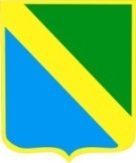 Общественная палатамуниципального образования Туапсинский районГРАФИК ПРИЁМА ГРАЖДАНПредседатель Общественной палаты                                                                          А.Н. Вдовина ФИО, должность в Общественной палатедата и время проведенияместо проведенияВдовина Августа Николаевна, председатель Общественной палаты 12 февраля с 10:00 часов до 14:00 часовг. Туапсе, ул. Свободы, д. 3, кабинет № 5Бобченко Нина Петровна, заместитель председателя Общественной палаты19 февраля с 10:00 часов до 14:00 часовг. Туапсе, ул. Свободы, д. 3, кабинет № 5Тарасов Виктор Александрович, председатель комиссии по вопросам развития добровольчества, волонтёрства, поддержки молодёжных инициатив, популяризации здорового образа жизни26 февраляс 10:00 часов до 14:00 часовг. Туапсе, ул. Свободы, д. 3, кабинет № 5Никитенков Владимир Фёдорович, председатель комиссии по вопросам здравоохранения, защиты прав инвалидов и ветеранов, развития доступной среды04 марта с 10:00 часов до 14:00 часовг. Туапсе, ул. Свободы, д. 3, кабинет № 5Щамхалова Патимат Магометхановна, председатель комиссии по вопросам гармонизации межнациональных и мехконфессиональных отношений, развития СМИ и общественной дипломатии11 марта с 10:00 часов до 14:00 часовг. Туапсе, ул. Свободы, д. 3, кабинет № 5Торговкина Елизавета Петровна, председатель комиссии по вопросам строительства, ЖКХ, экологии, охране окружающей среды и развитию санаторно-курортного комплекса18 марта с 10:00 часов до 14:00 часовг. Туапсе, ул. Свободы, д. 3, кабинет № 5Грушев Василий Сергеевич, председатель комиссии по вопросам развития СО НКО, благотворительности, поддержки семьи и детства, развития гражданских инициатив в области культуры и спорта 25 марта с 10:00 часов до 14:00 часовг. Туапсе, ул. Свободы, д. 3, кабинет № 5Кирьяненко Александр Васильевич, председатель комиссии по вопросам общественного контроля, противодействия коррупции, взаимодействия с правоохранительными органами и органами народного контроля 01 апреля с 10:00 часов до 14:00 часовг. Туапсе, ул. Свободы, д. 3, кабинет № 5